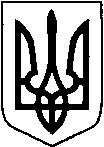                                                                УКРАЇНА    ТЕТІЇВСЬКА МІСЬКА РАДА    ТЕТІЇВСЬКОГО РАЙОНУ КИЇВСЬКОЇ ОБЛАСТІ    ТРИДЦЯТЬ П’ЯТА СЕСІЯ СЬОМОГО СКЛИКАННЯ                ПРОЕКТ  РІШЕННЯПро передачу матеріальних цінностей        Розглянувши клопотання фінансового управління виконавчого комітету Тетіївської міської ради щодо передачі на баланс виконавчого комітету  матеріальних цінностей,   керуючись ст.ст. 78, 136 Господарського кодексу України, ст.. 26, 60 Закону України «Про місцеве самоврядування в Україні», враховуючи висновок постійної депутатської  комісії з питань торгівлі, житлово-комунального господарства, побутового    обслуговування, громадського харчування, управління комунальною  власністю, благоустрою, транспорту, зв"язку,   Тетіївська міська радаВ И Р І Ш И Л А:Передати  з балансу фінансового управління  виконавчого комітету Тетіївської міської ради  на  баланс  виконавчого комітету Тетіївської міської ради  ноутбук  Lenovo T400/2, 2Ghz/2Gb DDR III/120Gb (б/в) балансовою вартістю 2250,00 грн.Вищевказаним виконавчим органам забезпечити прийом-передачу вказаного майна, оформлення відповідних документів та внести відповідні зміни до реєстру бухгалтерського обліку.Контроль за виконанням даного рішення покласти на постійну комісію       з питань торгівлі, житлово-комунального господарства, побутового         обслуговування, громадського харчування, управління комунальною       власністю, благоустрою, транспорту, зв"язку.                 Міський голова                                    Р.В.МАЙСТРУК          29.09.2020 р.          №    - 35-VII         Начальник  юридичного відділу                                        		  Н.М.Складена